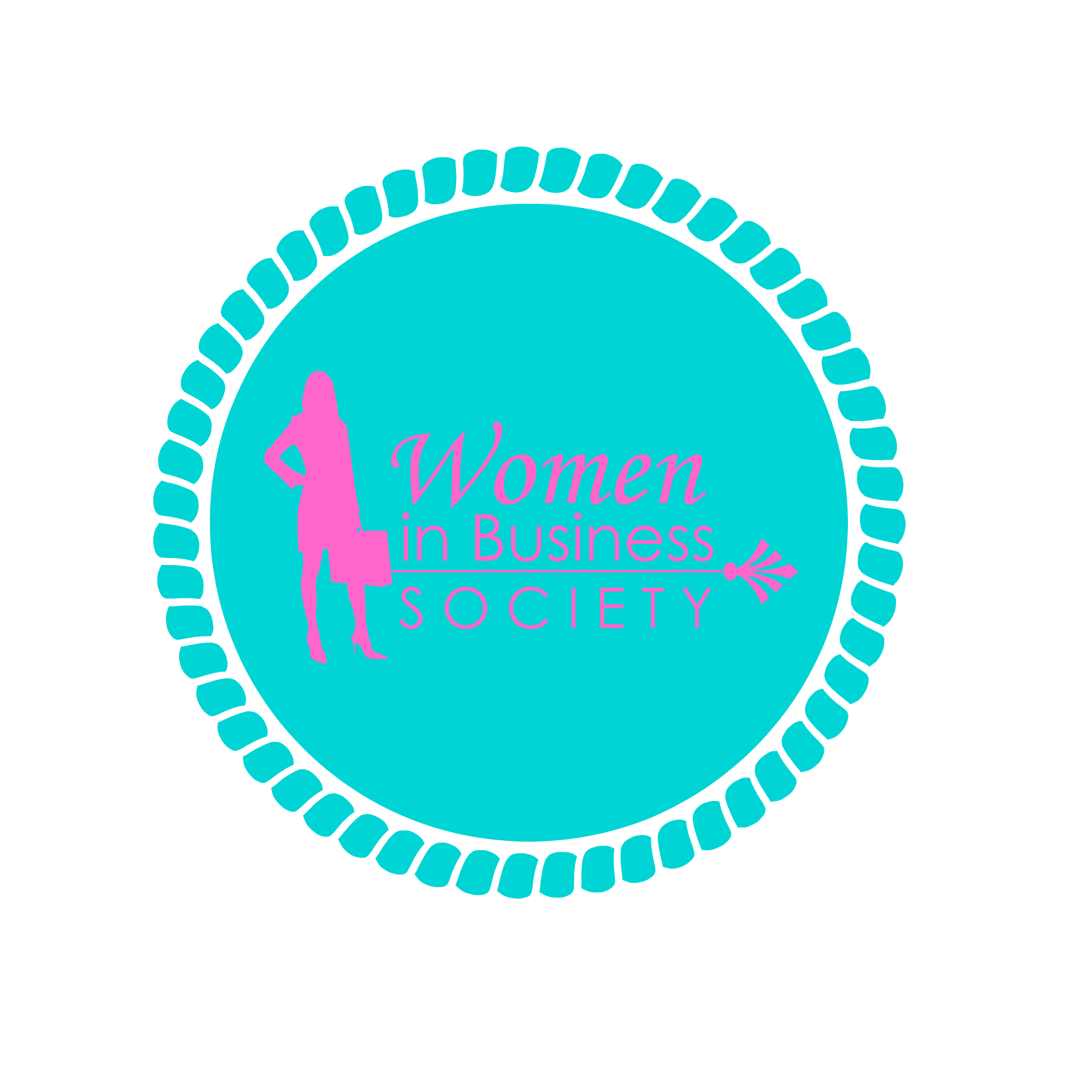 Membership ApplicationThe mission of the Women in Business Society is to support women in their efforts to pursue higher levels of education and professional achievement by providing networking resources, exposure to career opportunities and connections to successful female professionals from the Jacksonville business community. Membership is not restricted to women; anyone who is interested in supporting our mission is welcome. The Women in Business Society goals are:  Alumni AchievementDevelop Female LeadersCultivate an Environment of Continuing Growth and ExcellenceTo become an official member, please fill out the application below and submit it along with an optional $30 to become an optional supporting member. All applications should be turned into the following location:Coggin College of Business Career Management CenterBuilding 42, Suite 2021ATTN: CMC Front Office Assistant*Questions? Contact the club President, Tedlin Lach, at wbspresident@gmail.comAPPLICATIONDate: ____________________		 New      RenewalFull Name: ________________________________________________________________			(First)			(Middle)			(Last)N#: __________________________ Contact Number: _____________________________E-Mail address _____________________________________________________________Major(s): ______________________________________ Classification: _______________ Expected Date of Graduation: _____________________  How did you hear about us? _____________________________________________T-Shirt Size: 	 S     M     L     XL      		Payment Information: Optional Supporting Members: $30 Optional supporting membership fees are collected each year from the date that the payment is first received (Example – You join on September 1, 2017, fees will be collected again on September 1, 2018). Exchange Student Optional Supporting Membership Rate: $15 per semesterAccepted forms of payment:CashCheck – payable to “Women in Business Society”